Povodně - Jak se při nich chovat?V případě rostoucího rizika povodní postupuj následovně:Připrav si evakuační zavazadlo pro celou rodinu a vozidlo, budeš-li ho využívat při evakuaci; Přestěhuj potraviny, oblečení nábytek, stroje a zařízení, suroviny a další materiály a cenné věci, které by mohla zaplavit nebo odnést voda, do výše položených míst, nebo do vyšších pater budovy; Odvez nebo nezávadně zlikviduj nebezpečné látky; Zajisti ochranu domácímu a hospodářskému zvířectvu vyvedením nebo umožněním opuštění míst ustájení v případě nedostatku času; Při zaplavování budovy nebo i po přerušení dodávky vypni přívod elektrického proudu, uzavři hlavní přívod plynu a vody; V případě zaplavování domu a nezvládání ochrany vlastní silou a prostředky včas požádej o pomoc povodňový orgán obce; Nezůstávej v místě, kde bys mohl ohrozit život svůj a svých blízkých, zbytečně neriskuj, jednej v klidu a s rozvahou; Máš-li možnost, přesuň se k příbuzným nebo známým mimo zátopu; Jsou-li vytvořena evakuační zařízení, bude ti zde lépe než v zatopeném území a jeho bezprostředním okolí; Prostřednictvím samosprávy a státní správy je organizována účinná humanitární pomoc - využij ji.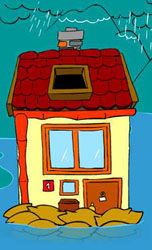 Formy ochrany majetku při povodni:Vytvoření hrází proti stoupající vodě, utěsnění vstupů do budov a kanalizačních vpustí; Stěhování potravin a oblečení, vnitřního vybavení, strojů a zařízení, surovin a materiálů z rizikových oblastí do výše položených míst; Vypnutí hlavních vypínačů a uzavření uzávěrů přívodu energií a vody, i po přerušení dodávky; Uložení cenných věcí a dokumentů na bezpečném místě, případně jejich dřívější uložení v bezpečnostní schránce a vytvoření kopií; Odvoz nebo nezávadná likvidace nebezpečných látek; Zajištění ochrany domácímu a hospodářskému zvířectvu vyvedením nebo umožněním opuštění míst ustájení; Dopravní prostředek včas vyvézt nebo mít v pohotovosti k odjezdu po bezpečné cestě.